Муниципальное бюджетное образовательное учреждение детский сад №13 общеразвивающего вида                                      Конспект         непрерывной образовательной деятельности                                 Тема: «Лес – живой организм»                                       Возраст детей: 6-7 лет                    Воспитатель: Бузыкина Елена Ефимовна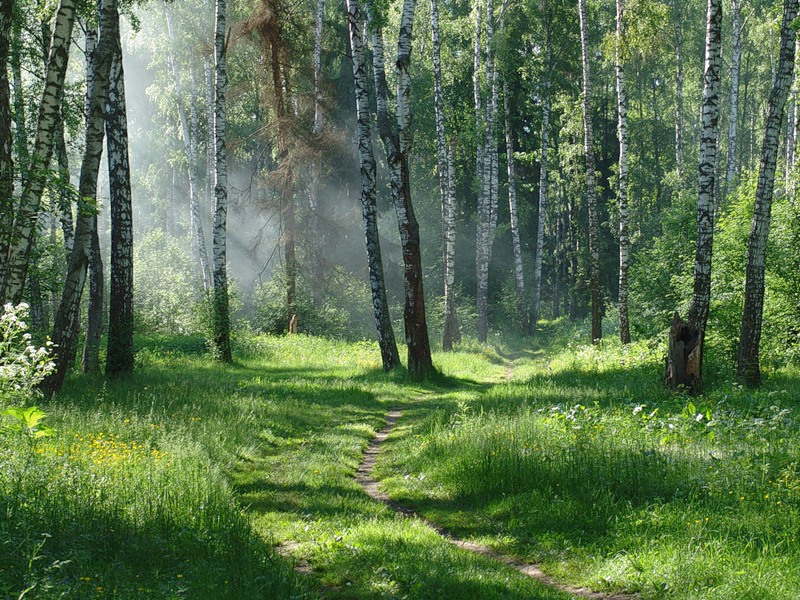                                                                           г. ЧеховПрограммное содержание:— дать детям представление о том, что лес – это живой организм, который мы должны беречь, учить анализировать и делать выводы о некоторых закономерностях и взаимосвязях в природе, побуждать детей оказывать ей посильную помощь,— развивать умение устанавливать последовательную зависимость, состоящую из нескольких звеньев – экологическую пирамиду, объяснить к чему приводит отрицательное воздействие на одно из звеньев природы.— воспитывать любовь и бережное отношение к родной природе, чувство гармонии и красоты, уважительное отношение к обитателям леса.                                                                       ХодДети усаживаются на стульчики, перед выставкой картин с изображением леса в разное время года; животных, птиц, растений, насекомых, ягод, грибов.Воспитатель: Ребята, сегодня на занятии по экологии, мы открываем тайну:Ведь в жизни нашей часты чудеса.Секрет лесных чудес необычайныхУзнаем мы за полчаса,Орешек знанья тверд, но все жеМы не привыкли отступать.Нам расколоть его помогутВолшебные словаХотим все знать!А теперь я хочу загадать вам загадки, отгадав их, вы поймете, о чем пойдет речь на нашем сегодняшнем занятии:Дом со всех сторон открыт,Он резною крышей крыт,Заходи в зеленый дом —Чудеса увидишь в нем.Догадались? Конечно – это лес. А вот понять, кто живет в лесу, нам помогут ваши ответы на следующие отгадки:                                                                    Отгадывание загадок                                                                  Дружбу водит он с лисой,                                                                 Для других — ужасно злой.                                                                Все зубами щелк да щелк,                                                             Очень страшный серый …(волк).Лесом катиться клубок,У него колючий бок.Он охотиться ночами,За жуками и мышами… (Еж).                                                                  У косого нет берлоги,                                                                 Не нужна ему нора.                                                                От врагов спасают ноги,                                                               А от голода – кора…(заяц).Косолапый и большой,Спит в берлоге он зимой.Любит шишки, любит мед,Ну-ка, кто же назовет… (медведь                                                            Кто, ответьте поскорей,                                                            Самый хитрый из зверей?                                                           Кто всем курочкам гроза?                                                           Это рыжая …. (лиса)Все верно, дети, вы отгадали все загадки. Эти животные – лесные жители, но в лесу живут не только звери, посмотрите на иллюстрации.Рассматривание иллюстраций. ( Дети называют все, что живет и растет в лесу).Наш лес напоминает многоквартирный дом, где важен каждый кирпичик этого дома и каждый его житель. И мы попробуем это доказать, ответив на следующие вопросы:                      Дидактическая игра «Кому – что?»— Для чего нужна трава? (Для пищи животных.) – Как называются животные, которые питаются травой? (Травоядные).— Для чего нужны грибы, ягоды и кому? (Для питания животных, птиц и человека).— Для чего нужны деревья? (Это дом для животных и птиц, листья дают свежий воздух).— Чем служат насекомые в лесу? (Едой для птиц, опыляют растения, цветы).— Нужны ли птицы в лесу? (Они санитары леса и помогают ему размножаться, поют прекрасные песни).— Скажите, а по способу питания, на какие две группы делятся животные? (Хищники и травоядные). – Кто из них чем питается? (Хищники – мясом, травоядные – травой).Воспитатель: А теперь задание, нужно выстроить экологическую пищевую цепочку, используя изображения: дерева, белки, совы, мыши, грибов, ягод.( Дети у доски выполняют задание двумя группами, определяя кто, где живет и чем питается, а затем делают вывод, что все взаимосвязано в лесу).                                   Физкультминутка «Старик – Лесовик»:Жил под елкой старичок,Старичок – лесовичок.Вместе с солнышком вставал (потягивания),Умываться начинал («умывают» ладошками лицо).Подметал потом он хатку (движения «подметания»),Застилал свою кроватку(«застилают» руками).Утром выполнил разминку (потягивания, наклоны, повороты туловища),И уселся на тропинку (садятся).Воспитатель: А теперь нарисуйте лес, каким вы его видите, но помните, что он может умереть, стать мертвым лесом, если вы что-то посчитаете не нужным. (Дети рисуют.В конце занятия организуется выставка.) Посмотрите, какие красивые картины живого леса у вас получились, все такие разные и красочные. (Дети обсуждают рисунки, выбирают наиболее удачные работы